Vormerkung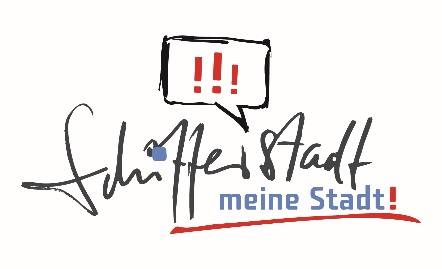 Kindertagesstätte Großer GartenMax-Liebermann-Str. 5, 67105 Schifferstadt Tel: 06235 45876-0, E-Mail: kita-grossergarten@schifferstadt.de		Leitung: Ulrike Künzel
Personalien des KindesPersonalien der MutterPersonalien des VatersBis zum Alter von 2 Jahren	 Ganztags / bis zu 10 Std / mit Verpflegung (7 – 17 Uhr)Ab dem Alter von 2 Jahren	 Ganztags / bis zu 10 Std / mit Verpflegung (7 – 17 Uhr)
				 Teilzeit / 7 Std. Betreuungszeit mit Verpflegung (7 – 14 Uhr)
				 Teilzeit / 7 Std. Betreuungszeit ohne Verpflegung (7 – 12 und 14 – 16 Uhr)Ist Ihr Kind in anderen Einrichtungen vorgemerkt:  ja    neinMir ist bekannt, dass mit dieser Vormerkung keine Zusage zur Aufnahme verbunden ist. Name:       Vorname:       Geburtsdatum:       Staatsangehörigkeit:       Wohnort:       Straße:       Muttersprache:       Zweitsprache:       Geschlecht:      Name:       Name:       Vorname:       Vorname:       Wohnort:       Wohnort:       Straße:       Straße:       Tel. privat:      Tel. tagsüber:      Tel. tagsüber:      Email:      Alleinerziehend:	 ja	 neinAlleinerziehend:	 ja	 neinElternzeit bis:       Elternzeit bis:       Berufstätig:	 nein      ja     Vollzeit	  Teilzeit, Anzahl der Std. täglich:  Berufstätig:	 nein      ja     Vollzeit	  Teilzeit, Anzahl der Std. täglich:  Berufstätig:	 nein      ja     Vollzeit	  Teilzeit, Anzahl der Std. täglich:  Berufstätig:	 nein      ja     Vollzeit	  Teilzeit, Anzahl der Std. täglich:  Name:       Name:       Vorname:       Vorname:       Wohnort:       Wohnort:       Straße:       Straße:       Tel. privat:      Tel. tagsüber:      Tel. tagsüber:      Email:      Alleinerziehend:	 ja	 neinAlleinerziehend:	 ja	 neinElternzeit bis:       Elternzeit bis:       Berufstätig:	 nein      ja     Vollzeit	  Teilzeit, Anzahl der Std. täglich:        Berufstätig:	 nein      ja     Vollzeit	  Teilzeit, Anzahl der Std. täglich:        Berufstätig:	 nein      ja     Vollzeit	  Teilzeit, Anzahl der Std. täglich:        Berufstätig:	 nein      ja     Vollzeit	  Teilzeit, Anzahl der Std. täglich:        Gewünschter Zeitpunkt der Aufnahme (bitte hier das gewünschte Datum eintragen):             Gewünschtes Betreuungsangebot (bitte ankreuzen):Ort, Datum:Unterschrift: 